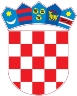 REPUBLIKA HRVATSKAKrapinsko-zagorska županijaUpravni odjel za prostorno uređenje, gradnju i zaštitu okolišaZabok KLASA: UP/I-361-03/18-01/000112URBROJ: 2140/01-08/5-18-0004 Zabok, 03.05.2018.Predmet:  	Javni poziv za uvid u spis predmetaOPG MARIO TRBUŠIĆ, HR-49221 BEDEKOVČINA, ČAJKOVLJANSKO NASELJE 18C - dostavlja se Pozivamo Vas na uvid u spis predmeta u postupku izdavanja izmjena i dopuna građevinske dozvole zagrađenje građevine  gospodarske namjene, pretežito poljoprivredne djelatnosti - staja s upravnim i upravljačkim dijelom (94.90 uvjetnih grla mladih svinja, 0.40 uvjetnih grla nerasta i 3.52 uvjetnih grla krmača i prasadi, sveukupno 98.82 uvjetnih grla) i prateće građevine (mosna vaga, propust preko vodotoka, kolna dezbarijera, sabirna jama za odvodnju dezbarijere i sabirna jama za sanitarnu fekalnu odvodnju), 2. skupinegrađenje građevine  gospodarske namjene, pretežito poljoprivredne djelatnosti - spremište poljoprivredne mehanizacije, 2. skupinegrađenje građevine  gospodarske namjene, pretežito poljoprivredne djelatnosti - CO2 silos, 2. skupinegrađenje građevine  gospodarske namjene, pretežito poljoprivredne djelatnosti - silos za žitarice, 2. skupinegrađenje građevine  gospodarske namjene, pretežito poljoprivredne djelatnosti - tovilište, 2. skupine,na katastarskim česticama k.č.br. 1484/11, 1480/1 i 1480/2 (nakon parcelacije kat. čest. br. 1484/11) k.o. Mirkovec (Bedekovčina, Križanče).Uvid u spis predmeta može se izvršiti dana 14.05.2018 u 08:00 sati, na lokaciji – Zabok, Kumrovečka 6, soba broj 11. Pozivu se može odazvati stranka osobno ili putem svoga opunomoćenika, a na uvid treba donijeti dokaz o svojstvu stranke u postupku. Izmjene i dopune građevinske dozvole može se izdati i ako se stranka ne odazove ovom pozivu.Stranka koja se odazove pozivu nadležnoga upravnog tijela za uvid, dužna je dokazati da ima svojstvo stranke.VIŠA REFERENTICA ZA PROSTORNO UREĐENJE I GRADNJU Sonja Horvat, ing.građ. DOSTAVITI:Oglasna ploča upravnog tijela,Mrežna stranica,Na katastarskoj čestici za koju se izdaje akt,U spis, ovdje. 